Играя – познаем мир!      Ведущей деятельностью детей является игра. Игра — это основная форма проявления активности дошкольника, обогащающая его воображение и эмоциональный мир, пробуждающая творческие силы, развивающая навыки общения с окружающими людьми. Во время игры малыш  знакомится и общается с другими детьми, учится дружить и выстраивать отношения, подражает взрослым, осваивает неизвестное, познаёт, что такое хорошо и что такое плохо.       Поэтому организации игровой активности в дошкольных образовательных учреждениях отводится особая роль в образовательном процессе. А от педагога требуется методически грамотное включение разных видов игр и в качестве самостоятельной деятельности детей, и как средство организации познавательной, творческой активности и развития показателей физического роста. Но нужно не забывать о том, что дети должны добровольно принимать участие в игровой  деятельности. Только в этом случае каждый малыш сможет усвоить моральные, общечеловеческие ценности, стать самостоятельной личностью во всех видах общественных отношений. 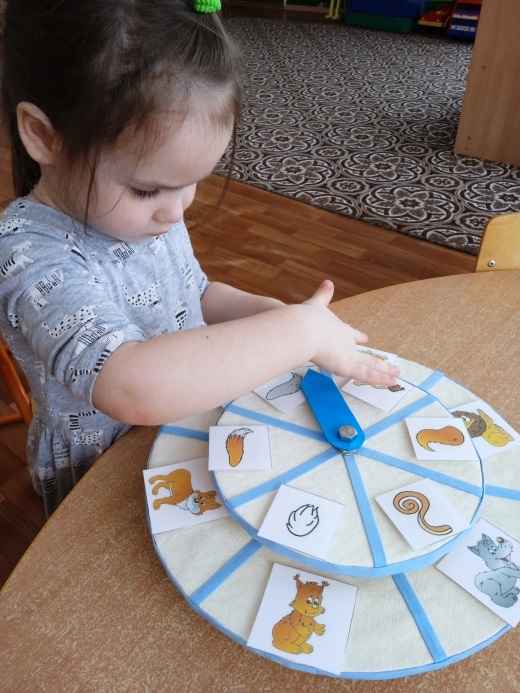 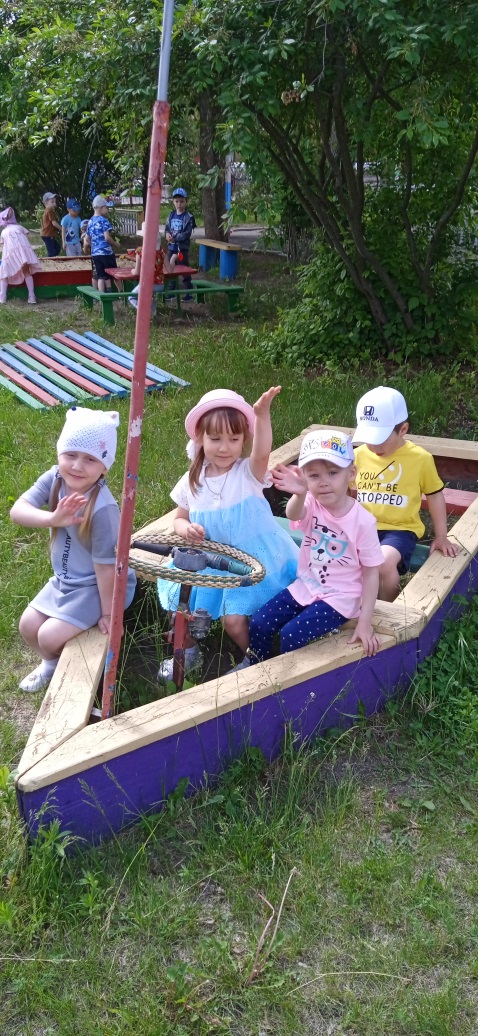 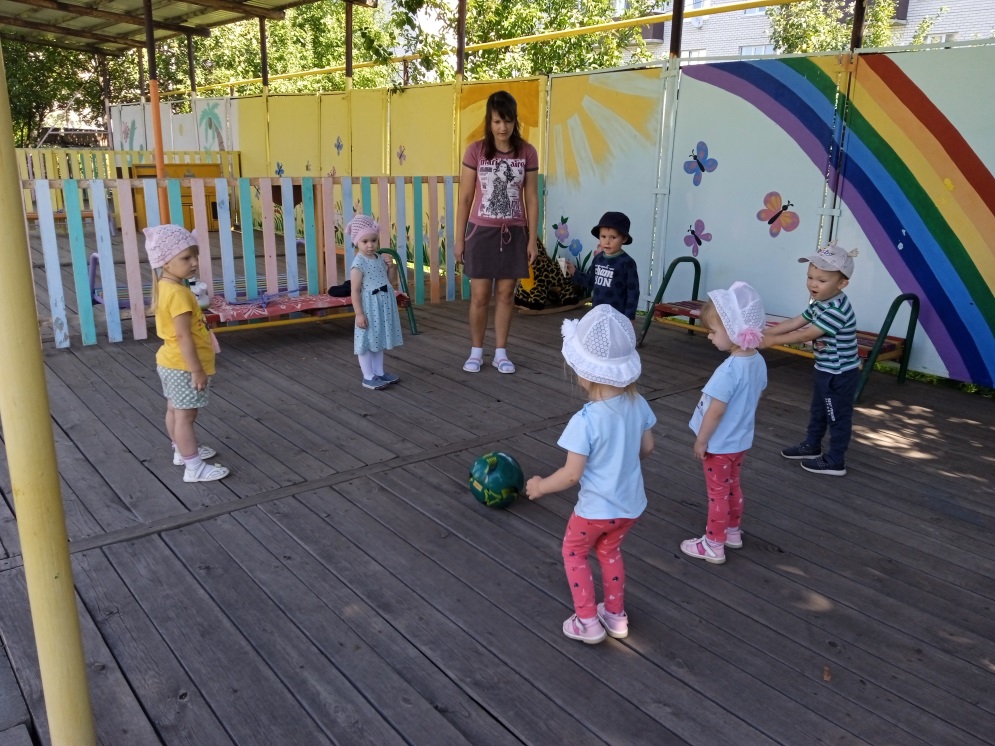 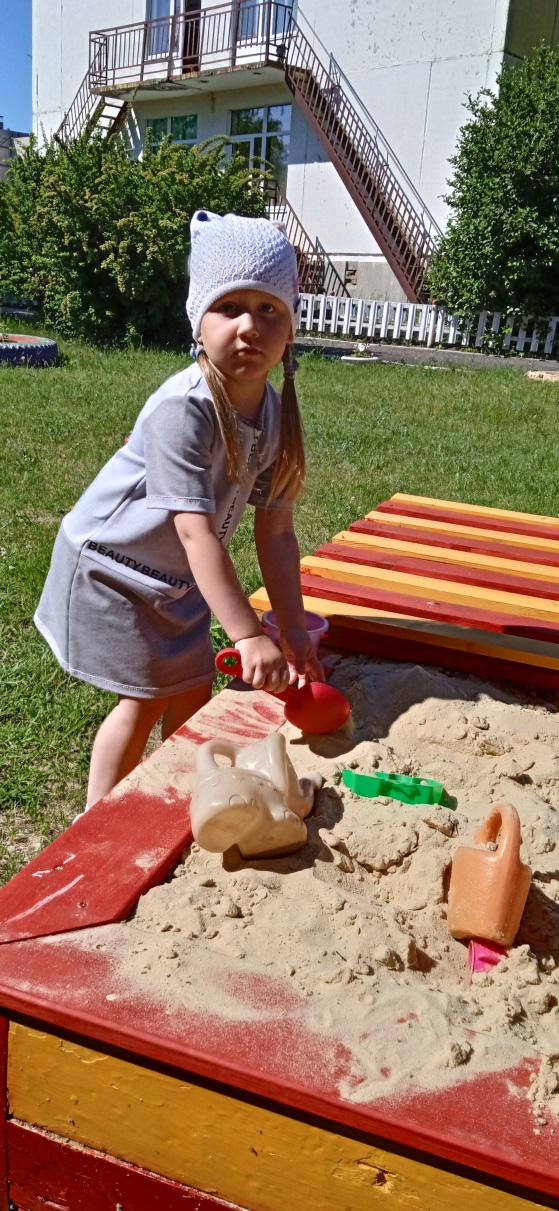 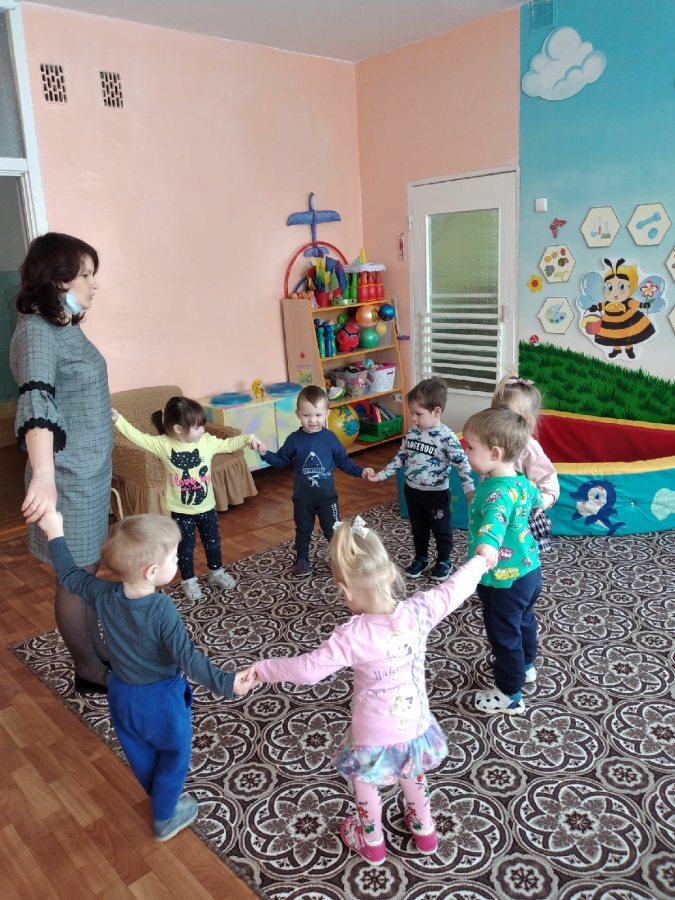 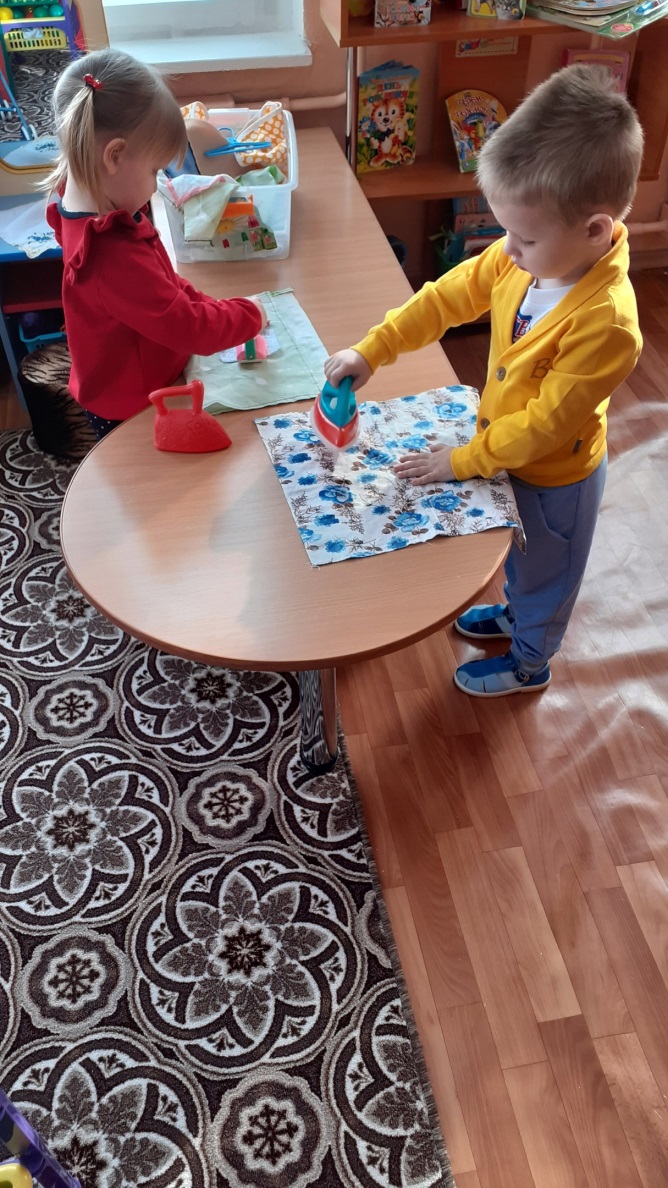 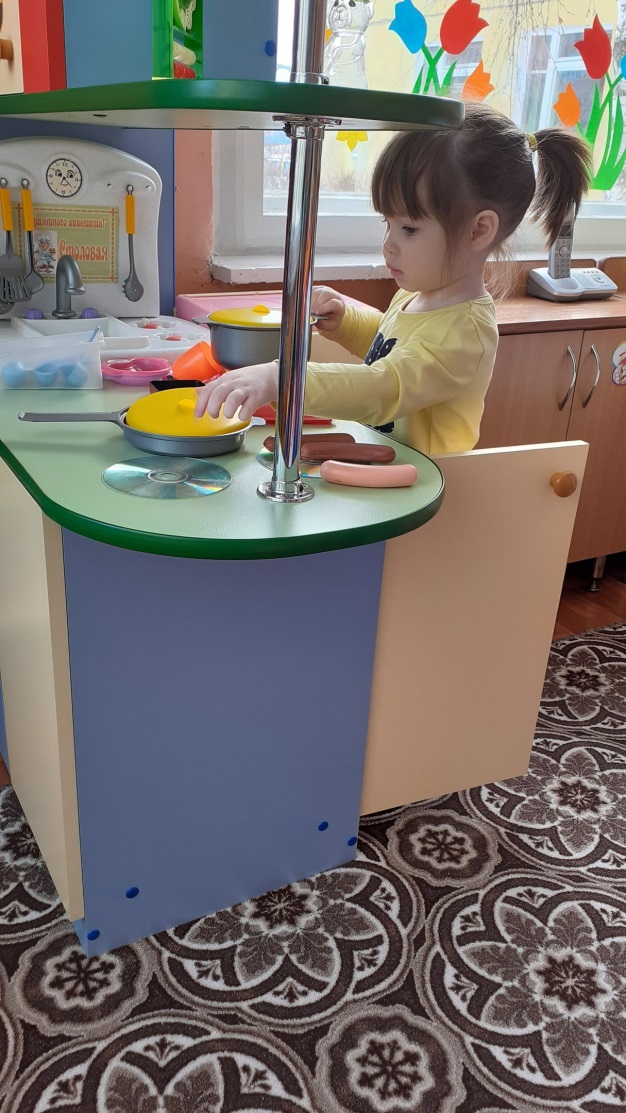 